Nevezési lap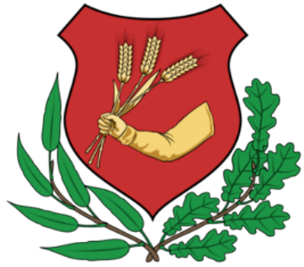 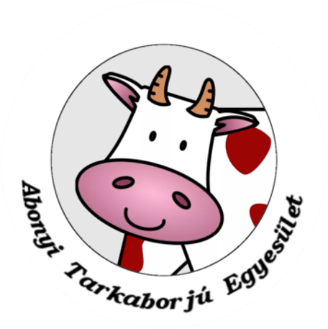 Tarka Borjú Főzőverseny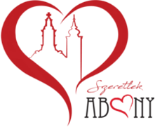 Csapatnév:	Csapatvezető (kapcsolattartó), telefonszám, E-mail cím: 	Számlázási név, cím: 	Csapattagok létszáma (max. 5 fő) 	Nevezési kategória: (Kérjük, húzza alá a választott kategóriát!)               1. Bográcsos étel (borjúból vagy marhából)               2. Sült, grill (borjúból vagy marhából)               3. Kinizsi-korabeli ételA főzött étel neve: 	Helyigény (m2): 	Nevezési díj: 2500.- Ft./csapat A verseny időpontja: 2022. augusztus 6. Szervező: Abonyi Városfejlesztő Kft. és az Abonyi Tarkaborjú HKT EgyesületA verseny tervezett programja:7:00 - 8:00 - Regisztráció9:00 - Megnyitó, tűzgyújtás12:00 - 13:30 - Zsűrizés14:00 - 14:30 - EredményhirdetésA nevezési lapot aláírva a következő helyre várjuk: személyesen leadható Király Borbálának, 06-20/56-555-06, vagy beszkennelve, illetve elektronikusan kitöltve a tkborcsi@gmail.com címre! Bővebb információ: Csányi Sándor: 06-70/39-78-191; Király Borbála: 06-20/56-555-06. Nevezési díj befizetése: Király Borbálánál személyesen, vagy a következő számlaszámra: Abonyi Városfejlesztő Kft, 2740., Abony, Kossuth tér 1. 11600006-00000000-46983732Nevezési határidő: 2022. július 31.A helyet, a vizet, tűztálcát, a csapatoknak a szervezők biztosítják. A főzési alapanyagokat, eszközöket, tüzelőt (fa/gáz) a csapatoknak kell biztosítaniuk. Csak megfelelő műszaki állapotú gázfelhasználó berendezésre csatlakoztassanak gázpalackot, kötelezően nyomáscsökkentővel. Kiemelt figyelmet kell fordítani arra, hogy a gázfogyasztó berendezés a palackhoz szivárgásmentesen csatlakozzon. A használat megkezdése előtt szivárgásvizsgáló spray vagy szappanos víz segítségével indokolt elvégezni a szivárgás - ellenőrzését, mert a szivárgás tüzet vagy robbanást okozhat. Éghető anyag és a hőtermelő berendezés között szükséges távolságot meg kell tartani. A használt propán-bután palackok részére kijelölt helyet biztosítunk. A helyszínen csak gázkészülékre kötött gázpalack tárolható. A használaton kívüli gázpalackok tárolása a kijelölt gáztároló helyen történhet. A gázkészülékek közvetlen környezetében nyílt láng használata és a dohányzás tilos! Dohányzás a kijelölt dohányzó helyeken lehetséges. Minden tűzrakóhely mellé köteles a csapat hitelesített tűzoltókészüléket (poroltót) telepíteni. Csapatvezetőként vállalom a főzés előkészítésének, lebonyolításának zavartalanságát, tisztes lefolyását, illetve felelek az elfoglalt hely tisztaságáért, környezetének megóvásáért. A nem megfelelő állapotú gázpalack és előkészület a versenyből való kizárást vonja maga után. Felhívjuk szíves figyelmüket, hogy a rendezvén során video, kép-, és hangfelvétel készülhet, mely Abony Város Önkormányzat nyomtatott és elektromos médiafelületein is megjelenhet. A főzőversenyen való részvétellel Ön beleegyezik, hogy felvételeket szabadon publikálhassuk.Abony, ………………………………..	__________________________________________________________	                              	A  csapatvezető aláírása